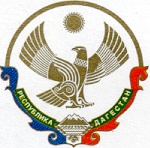 МУНИЦИПАЛЬНОЕ КАЗЕННОЕ ОБЩЕОБРАЗОВАТЕЛЬНОЕ УЧРЕЖДЕНИЕ «БУРТУНАЙСКАЯ СРЕДНЯЯ ОБЩЕОБРАЗОВАТЕЛЬНАЯ ШКОЛА»      368146, Казбековский район, село Буртунай		                                          Email: burtunasosh@mail.ru Утвержден приказом директора по школеот ______ 2017г. № ___ ________/Р.А. Абдуев/ПОРЯДОК УВЕДОМЛЕНИЯ РАБОТОДАТЕЛЯО ФАКТАХ ОБРАЩЕНИЯ В ЦЕЛЯХ СКЛОНЕНИЯ РАБОТНИКАМКОУ «БУРТУНАЙСКАЯ СОШ»К СОВЕРШЕНИЮ КОРРУПЦИОННЫХ ПРАВОНАРУШЕНИЙОБЩИЕ ПОЛОЖЕНИЯ Настоящий Порядок разработан в целях реализации Федерального закона от 25 декабря 2008 года N 273-ФЭ "О противодействии коррупции" и определяет: - процедуру уведомления работодателя работником МКОУ «Буртунайская СОШ» (далее - работник) о фактах обращения к нему в целях склонения к совершению коррупционных правонарушений; - перечень сведений, содержащихся в уведомлении работника о фактах обращения к нему в целях склонения к совершению коррупционных правонарушений (далее - уведомление); - порядок регистрации уведомлений; - порядок организации проверки сведений, содержащихся в уведомлениях. 2. ПРОЦЕДУРА УВЕДОМЛЕНИЯ РАБОТОДАТЕЛЯ О ФАКТАХ ОБРАЩЕНИЯ К РАБОТНИКУ В ЦЕЛЯХ СКЛОНЕНИЯ К СОВЕРШЕНИЮ КОРРУПЦИОННЫХ ПРАВОНАРУШЕНИЙ  2.1. Работник обязан уведомлять работодателя в лице руководителя муниципального казенного общеобразовательного учреждения «Буртунайская СОШ» (далее - муниципальное учреждение) обо всех случаях непосредственного обращения к нему каких-либо лиц с целью склонения к злоупотреблению служебным положением, даче или получению взятки, злоупотреблению полномочиями либо иному незаконному использованию своего должностного положения вопреки законным интересам общества и государства в целях получения выгоды в виде денег, ценностей, иного имущества или услуг имущественного характера, иных имущественных прав для себя или для третьих лиц. 2.2. Уведомление оформляется в письменном виде в двух экземплярах. Первый экземпляр уведомления работник передает руководителю муниципального учреждения, в котором он замещает должность, не позднее рабочего дня, следующего за днем обращения к нему в целях склонения к совершению коррупционного правонарушения. Второй экземпляр уведомления, заверенный руководителем муниципального учреждения, остается у работника в качестве подтверждения факта представления уведомления. 2.3. В случае если работник не имеет возможности передать уведомление лично, оно может быть направлено в адрес муниципального учреждения заказным письмом с уведомлением и описью вложения. 3. ПЕРЕЧЕНЬ СВЕДЕНИЙ, СОДЕРЖАЩИХСЯ В УВЕДОМЛЕНИИ 3.1. К перечню сведений, которые указываются в уведомлении, относятся: - фамилия, имя, отчество лица, представившего уведомление; - замещаемая им должность в муниципальном учреждении; - дата, время, место, обстоятельства, при которых произошло обращение в целях склонения его к совершению коррупционных правонарушений; - характер обращения; - данные о лицах, обратившихся в целях склонения его к совершению коррупционных правонарушений; - иные сведения, которые необходимо сообщить по факту обращения в целях склонения его к совершению коррупционных правонарушений; - дата представления уведомления; - подпись лица, представившего уведомление, и контактный телефон. 3.2. К уведомлению должны быть приложены все имеющиеся документы, подтверждающие обстоятельства обращения в целях склонения к совершению коррупционных правонарушений. 4. ПОРЯДОК РЕЕИСТРАЦИИ УВЕДОМЛЕНИЙ 4.1. Уведомления о фактах обращения в целях склонения работников муниципального учреждения к совершению коррупционных правонарушений регистрируются в день поступления. 4.2. Регистрация уведомлений производится ответственным лицом в журнале учета уведомлений, листы которого должны быть пронумерованы, прошнурованы и скреплены подписью руководителя муниципального учреждения и печатью. В журнале указываются: - порядковый номер уведомления; - дата и время принятия уведомления; - фамилия и инициалы лица, обратившегося с уведомлением; - дата и время передачи уведомления работодателю; - краткое содержание уведомления; - фамилия, инициалы и подпись ответственного лица, зарегистрировавшего уведомление. 4.3. На уведомлении ставится отметка о его поступлении, в котором указываются дата поступления и входящий номер. 4.4. После регистрации уведомления в журнале регистрации оно передается на рассмотрение руководителю муниципального учреждения не позднее рабочего дня, следующего за днем регистрации уведомления. 5. ОРГАНИЗАЦИЯ ПРОВЕРКИ СВЕДЕНИЙ, СОДЕРЖАЩИХСЯ В УВЕДОМЛЕНИИ 5.1. В течение трех рабочих дней руководитель муниципального учреждения рассматривает поступившее уведомление о факте обращения в целях склонения работника к совершению коррупционных правонарушений, принимает решение о проведении проверки содержащихся в нем сведений и определяет круг лиц и комплекс мероприятий для проведения данной проверки. 5.2. Проверка сведений, содержащихся в уведомлении о факте обращения в целях склонения работника к совершению коррупционных правонарушений, должна быть завершена не позднее чем через месяц со дня принятия решения о ее проведении. Результаты проверки сообщаются руководителю муниципального учреждения в форме письменного заключения. 5.3. При установлении в результате проверки обстоятельств, свидетельствующих о наличии признаков преступления или административного правонарушения, руководитель муниципального учреждения направляет копии уведомления и материалов проверки для рассмотрения в органы прокуратуры или другие государственные органы. 5.4. Уведомление, письменное заключение по результатам проверки, информация, поступившая из прокуратуры или других государственных органов по результатам рассмотрения уведомления, приобщаются к личному делу работника.Утверждаю:Директор МКОУ «Буртунайская СОШ»________/Р.А. Абдуев/Положение о порядке уведомления работодателяо фактах обращения в целях склонения работника МКОУ «Буртунайская СОШ»к совершению коррупционных правонарушений1. Общие положения 1.1.Настоящий Порядок разработан в целях реализации Федерального закона от 25 декабря 2008 года 273-Ф3 "О противодействии коррупции" и определяет: процедуру уведомления работодателя работником МКОУ  «Буртунайская СОШ» (далее - работник) о фактах обращения к нему в целях склонения к совершению коррупционных правонарушений; • перечень сведений, содержащихся в уведомлении работника о фактах обращения к нему в целях склонения к совершению коррупционных правонарушений (далее - уведомление); • порядок регистрации уведомлений; порядок организации проверки сведений, содержащихся в уведомлениях. 2. Процедура уведомления работодателя о фактах обращения к работнику в целях склонения к совершению коррупционных правонарушений 2.1. Работник обязан уведомлять работодателя в лице руководителя МКОУ «Буртунайская СОШ» (далее - ОУ) обо всех случаях непосредственного обращения к нему каких-либо лиц с целью склонения к злоупотреблению служебным положением, даче или получению взятки, злоупотреблению полномочиями либо иному незаконному использованию своего должностного положения вопреки законным интересам общества и государства в целях получения выгоды в виде денег, ценностей, иного имущества или услуг имущественного характера, иных имущественных прав для себя или для третьих лиц. 2.2. Уведомление оформляется в письменном виде в двух экземплярах. Первый экземпляр уведомления работник передает руководителю ОУ не позднее рабочего дня, следующего за днем обращения к нему в целях склонения к совершению коррупционного правонарушения. Второй экземпляр уведомления, заверенный руководителем ОУ, остается у работника в качестве подтверждения факта представления уведомления. 2.3. В случае если работник не имеет возможности передать уведомление лично, оно может быть направлено в адрес ОУ заказным письмом с уведомлением и описью вложения. 3. Перечень сведений, содержащихся в уведомлении 3.1. К перечню сведений, которые указываются в уведомлении, относятся: • фамилия, имя, отчество лица, представившего уведомление; • замещаемая им должность в ОУ; • дата, время, место, обстоятельства, при которых произошло обращение в целях склонения его к совершению коррупционных правонарушений; • характер обращения; • данные о лицах, обратившихся в целях склонения его к совершению коррупционных правонарушений; • иные сведения, которые необходимо сообщить по факту обращения в целях склонения его к совершению коррупционных правонарушений; • дата представления уведомления; • подпись лица, представившего уведомление, и контактный телефон. 3.2. К уведомлению должны быть приложены все имеющиеся документы, подтверждающие обстоятельства обращения в целях склонения к совершению коррупционных правонарушений. 4. Порядок регистрации уведомлений 4.1. Уведомления о фактах обращения в целях склонения работников ОУ к совершению коррупционных правонарушений регистрируются в день поступления. 4.2. Регистрация уведомлений производится ответственным лицом в журнале учета уведомлений, листы которого должны быть пронумерованы, прошнурованы и скреплены подписью руководителя ОУ и печатью.      В журнале указываются: • порядковый номер уведомления; • дата и время принятия уведомления; • фамилия и инициалы лица, обратившегося с уведомлением; дата и время передачи уведомления работодателю;• краткое содержание уведомления;• фамилия, инициалы и подпись ответственного лица, зарегистрировавшего уведомление. 4.3. На уведомлении ставится отметка о его поступлении, в котором указываются дата поступления и входящий номер. 4.4. После регистрации уведомления в журнале регистрации оно передается на рассмотрение руководителю ОУ не позднее рабочего дня, следующего за днем регистрации уведомления. 5. Организация проверки сведений, содержащихся в уведомлении 5.1. В течение трех рабочих дней руководитель ОУ рассматривает поступившее уведомление о факте обращения в целях склонения работника к совершению коррупционных правонарушений, принимает решение о проведении проверки содержащихся в нем сведений и определяет круг лиц и комплекс мероприятий для проведения данной проверки. 5.2. Проверка сведений, содержащихся в уведомлении о факте обращения в целях склонения работника к совершению коррупционных правонарушений, должна быть завершена не позднее чем через месяц со дня принятия решения о ее проведении. Результаты проверки сообщаются руководителю ОУ в форме письменного заключения. 5.3. При установлении в результате проверки обстоятельств, свидетельствующих о наличии признаков преступления или административного правонарушения, руководитель ОУ направляет копии уведомления и материалов проверки для рассмотрения в органы прокуратуры или другие государственные органы. 5.4. Уведомление, письменное заключение по результатам проверки, информация, поступившая из прокуратуры или других государственных органов по результатам рассмотрения уведомления, приобщаются к личному делу работника.